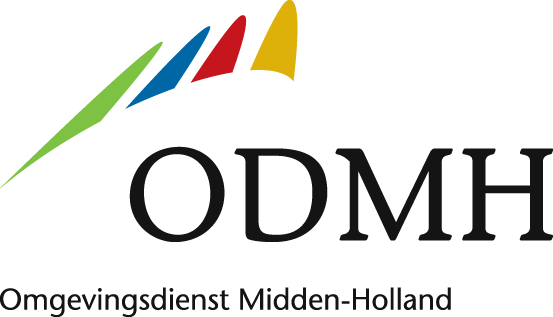 Formulier Verzoek Overdracht BodembeheerovereenkomstEigenaar A Naam	:Adres	:		Postcode en plaats	:Telefoonnummer	:Geboortedatum en –plaats	:Type identiteitsbewijs	: paspoort / rijbewijs / identiteitskaartNummer identiteitsbewijs	:geeft aan per (datum)	:	 de volgende percelen	:
(kadastrale gemeente, sectie letter, nummer) heeft bovenstaande percelen verkocht aan: Eigenaar BNaam	:Adres	:		Postcode en plaats	:Telefoonnummer	:Geboortedatum en –plaats	:Type identiteitsbewijs	: paspoort / rijbewijs / identiteitskaartNummer identiteitsbewijs	:Als bewijs is hiervoor een afschrift van de notariële akte toegevoegd.Op eerdergenoemde percelen liggen dempingen waarvoor eigenaar A bodembeheerovereenkomst met nummer SBK - …….. - ………… heeft gesloten met de Stichting Bodembeheer Krimpenerwaard of zijn rechtsopvolger Provincie Zuid-Holland.Eigenaar B neemt de rechten en plichten uit voorgaande overeenkomst over van Eigenaar A. Na ondertekening van dit formulier door beide partijen volgt de administratieve afhandeling. Beide partijen ontvangen een bevestiging wanneer deze melding van overdracht is verwerkt. Dit zal zo spoedig mogelijk aan u worden toegezonden.Aan deze overdracht zijn geen kosten verbonden.Eigenaar A	Eigenaar BDatum               :	Datum             :Naam                :	Naam	             :Handtekening   :	Handtekening :